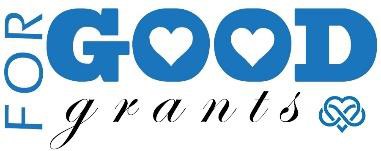 Berrien Community Foundation: Grant Project Budget FormAgency: 				Amount Requested: $         		         Project Name: Below is a listing of standard budget items. Please provide the program/project budget on this form and upload to in your online application. This must be saved as a PDF to upload.Organizations fiscal year: Time period this budget covers: Expenses: include the total amount for each of the following budget categories:Revenue: include the total amount for each of the following budget categories, in this order; please indicate which sources are committed and which are pending.Received:	Pending:Amount RequestedTotal Program ExpenseSalariesPayroll TaxesFringe BenefitsConsultants & Professional FeesStipendsInsuranceTravelEquipmentSuppliesPrinting & CopyingTelephone & FaxRentUtilitiesMaintenanceEvaluationMarketingOther (specify)Other (specify)TotalsGrants/Contracts/ContributionsAmount ReceivedAmount PendingLocal GovernmentState Government (includes schools)Federal GovernmentFoundations (itemize in Budget Narrative)